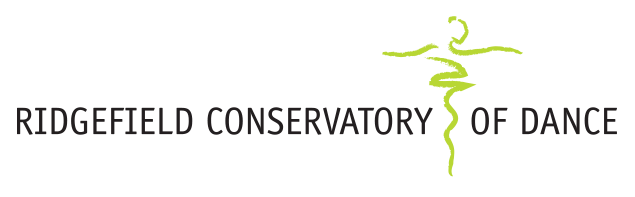 Register now for Pre-Ballet atRidgefield’s nonprofit dance education centerSpring II semester: May 21-June 21Dance for 2’s & 3’s:Friday 1:30-2:00: 6/1, 6/8, 6/15 ($60)Saturday 10:00-10:30: 6/2, 6/9, 6/16 ($60)Pre-Ballet I for those entering kindergarten in Fall 2018:Tuesday 5:15-6: 5/22, 5/29, 6/5, 6/12, 6/19 ($125)Friday 2-2:45: 6/1, 6/8, 6/15 ($75)Saturday 10:30-11:15: 6/2, 6/9, 6/16 ($75, combo. w/ PBII)Pre-Ballet II for those currently in Kindergarten:Monday 4:45-5:30: 5/21, 6/4, 6/11, 6/18 ($100)Friday 4:30-5:15: 6/1, 6/8, 6/15 ($75)Saturday 10:30-11:15: 6/2, 6/9, 6/16 ($75, combo. w/ PBI)Pre-Ballet III for those currently in First Grade:Monday 5:30-6:15: 5/21, 6/4, 6/11, 6/18 ($100)Tuesday 6-6:45: 5/22, 5/29, 6/5, 6/12, 6/19 ($125)Saturday 11:15-12: 6/2, 6/9, 6/16 ($75)   New class!  Ballet & Rhythm for those currently in Kindergarten and First Grade:Tuesday 4:30-5:15: 5/22, 5/29, 6/5, 6/12, 6/19 ($125)Saturday 9:15-10:00 am Saturday 6/2, 6/9, 6/16 ($75)*This is a ballet & tap combo. class